AppendixI am against FEMINISM because sexual abuse is not about gender and shouldn’t ever be made to be about gender. Both men and women are abused (38-50% of victims are male according to the Bureau of Justice Statistics 2012). Making sexual abuse ONLY about men hurting women is SEXIST and encourages INEQUALITY between men and women. Sexual abuse should be ABOUT sexual abuse, not about women. (Nov 9. 2014 / 160 Notes)I DON’T NEED FEMINISM COZ I DID NOT APPOINT FEMINISTS TO REPRESENT ME (Nov 9. 2014 / 60 Notes)I don’t NEED feminism because I respect men and they do the same to usNot all men are rapistsI can take responsibility of my actionsFeminism is not about equality anymoreI don’t hate men.We have the same rights that men doI BELIEVE IN REAL EQUALITY (Nov 4. 2014 / 109 Notes)I don’t need feminism because as a first time grand-mother. I feel this picture says it all… What could be more important in a woman’s life than raising her children and providing her family with a clean and comfortable home? Yet for too long we have been made to feel inadequate, worthless even, if we do not take on a job outside the home. We have a job. Our job has been provided by nature – and nature dictates it is the fathers of our children who should provide for us financially. So let us not exhaust ourselves, feeling we ought to adopt their role as well, or in place of, our own. The differences between the sexes should be enhanced, not erased (Nov 4. 2014 / 77 Notes)FEMINISM SUCKS HARD (Oct 31. 2014 / 108 Notes)I don’t need feminism because:Men today are not responsible for what men of the past did. LET IT GO.Being financially responsible for one’s own promiscuity isn’t being oppressed; it’s being an adult.Dividing people and labelling them as victims will ensure that they will NEVER be empoweredThere are women in the world who are actually being oppressed who are being ignored by western feminists because they don’t fit the agenda. (Oct 31. 2014 / 151 Notes)I DON’T NEED FEMINISM BECAUSE I LOVE MEN AND A WOMEN-ONLY WORLD WOULD BE A NIGHTMARE (Oct 31. 2014 / 106 Notes)I don’t need Modern Feminism because it’s shameful to suggest women in the U.S. are oppressed when there is ACTUAL oppression happening in other parts of the world! (Oct 31. 2014 / 253 Notes)I don’t need modern feminism becauseI can take responsibility for my mistakes instead of labelling myself as a ‘victim’I accept that men might be better than me at certain professions and therefore should be paid more. Not everyone is equal and we should not be treated as such.I don’t take offense to men complimenting meI want the option to follow gender roles and not be ridiculed for following themI realise that I have more opportunities in STEM than my male counterparts, simply because I am a women, not because of my talents, and I don’t consider that to be justI believe that the banning of words such as ‘bossy’ and ‘bitch’ is against the concept of freedom of speech. We should be allowed to speak freely about others even if it is in a negative senseAs a bisexual, I love both men and women, and I try not to discriminate against either gender. I don’t let a few bad people define a gender. Meanwhile, I see countless feminists wage a war against men and the ‘patriarchy’. (Oct 26. 2014 / 229 Notes)I don’t need feminism as every social issue identified by feminists that applies to me has been caused by OTHER WOMEN. We do not need feminism. We need equality between women. (Oct 26. 2014 / 74 Notes)I need feminism because… Oh wait… NO I DON’T! I am a STRONG, INDEPENDENT human being. I live and love on my own terms, and I take accountability for my actions. I am not a victim. And guess what – NEITHER ARE YOU. (Oct 26. 2014 / 381) I Don’t NEED Feminism because…I wouldn’t spend more time defending a movement than actually helping people.Using women from different countries you’ve never helped or travelled to as a reason why you still need Feminism is ignorant, selfish, condescending and tactless.Equality isn’t hand outs and special treatment. We all need to be held to the same standards!And being a (Secular) Humanist is a hell of a lot better! (Oct 26. 2014 / 91 Notes)I DON’T NEED FEMINISM BECAUSE I AM NOT A DELUSIONAL, DISGUSTING, HYPOCRITICAL MAN-HATER! I RESPECT MEN AND THEY RESPECT ME! (Oct 14. 2014 / 392 Notes)I don’t need feminism because there is a difference between equality and entitlement. Because men as a whole aren’t womanizers. Because there is a difference between gentlemen and assholes. Because I don’t want to raise children in a society that bashes men, and gives entitlements to people who don’t deserve them #womenagainstfeminism ( Oct 14. 2014 / 116 Notes)I DON’T NEED FEMINISM....... I work for what I have, and everyone is not equal. I refuse to be paid the same amount for a job I am less qualified for and I’ll be DAMNED if an overweight, insecure, unhealthy female tells ME how to respond to the men in my life. I AM NO FUCKING VICTIM. (Sep 28. 2014 / 321 Notes)I don’t need feminism because respect is not something you are born with based on your gender. It’s something that you earn over time by showing people that you are worth fighting for #womenagainstfeminism (Sep 28. 2014 / 87 Notes)I don’t need feminism because that is my decision as a women. That’s the only answer I need to give anyone, feminist or not. If, as a feminist, you feel the need or try to divert me from this, you have failed your feminist mantra of, “women know what’s best for them.” (Sep 23. 2014 / 492 Notes)I don’t need feminism because: I love my boyfriend, and respect him!I make my own decisions without being pressured!I enjoy makeup & like feeling pretty!Also don’t need to be superior to men!  (Sep 23. 2014 / 344 Notes)I DON’T NEED FEMINISM because I REFUSE to stand alongside WOMEN who PREACH about “EQUALITY”, but act like certain STANDARDS and/or SITUATIONS don’t apply to MEN. #Womenagainstfeminism (Sep 18. 2014 / 172 Notes)Ugh see this is exactly what is wrong with first world feminists, the way they harp and whine about women in third world countries but never actually go and help them. Feminism in western society right now is doing positively NOTHING to help third world women. So what do you do? You bitch and moan about how YOU NEED FEMINISM (basically an excuse to play a victim) because there are other oppressed women around who you 100% are not helping. The only time you even mention them is to tell people why we need feminism. You don’t care. You literally do not care about these women but you scapegoat them and trot them around like you do. You are the WORST kind of person and I seriously hope people who do this rot in hell. If feminism is needed THAT badly in those countries, how about you move there, instead of staying at home, writing stupid, oppressed articles on your 1000 dollar computer when you damn well know you don’t give a flying crap about these women other than to use them to further your god awful hate movement. (July 29th, 2014) (Sep 18. 2014 / 343 Notes)I reject modern feminism because I am not a victim of society. I do not need to be protected, I need to be partnered. Men are not inherently malicious. Women must be held accountable for their own actions too. We can do more good in this world united than disjointed. (Sep 16. 2014 / 305 notes)I DON’T need feminismJust because a man “cat calls” at you does not equal rape or harrasementI wear revealing clothes, AND I take full responsibility if people decide to stare!Because I am a women does not equal me being a victim!Men can be raped to!!This isn’t 1920! Were not fighting for anything anymore. Women have freedom!Feminism is an negative!! (Sep 16. 2014 / 109 Notes)I DON’T NEED FEMINISM BECAUSE… I AM NOT OPPRESSED. MY HUSBAND IS NOT AN OPPRESSOR. MY HOME IS NOT A PRISON. MY CHILDREN ARE NOT A BURDEN. ABORTION IS NOT HEALTHCARE. DRUNKEN MISTAKES ARE NOT RAPE. MY SON AND DAUGHTER ARE OF EQUAL VALUE. MOTHERS AND FATHERS ARE OF EQUAL IMPORTANCE. INTELLIGENT PEOPLE DON’T NEED SPECIAL TREATMENT TO GET A JOB OR COLLEGE DEGREE. MEN AND WOMEN ARE DIFFERENT…AND THAT IS A GOOD THING! (Sep 16. 2014 / 150 Notes)I don’t NEED: Feminism ORMasculismBecause the only thing that should determine my life is my own potential NOT my gender (or race) we are ALL human, and we should all be EQUAL #equalism spread the word! (Sep 16. 2014 / 278 Notes)I DON’T NEED FEMINISM BECAUSE: AS A SELF-RESPECTING ADULT, I AM ACCOUNTABLE FOR MY OWN ACTIONS, I DON’T BLINDLY CLING ON TO EMOTIONAL ARGUMENTS / PROPOGANDA AND RECOGNIZE THAT A VICTIM COMPLEX IS NOT EMPOWERING. #WOMENAGAINSTFEMINISM. (Sep 14. 2014 / 485 Notes)From what I have been reading lately it seems modern day feminism doesn’t fight to be equal- it fights to be superior. I personally don’t believe in equality,I believe in supporting one another. Both men and women have different roles to play in this world, and it is the job of another to support or help the other. I know that when something happens with my car or house I turn to a male figure to help, not because they are ‘superior’ but because 9/10 will know how to fit it. Just like the majority of males would turn to females to help with their laundry because many have no idea what to do. Feminism was needed prior to the sixties but modern in Australia and other western civilizations there is minimal discrimination and no need to downgrade the success of a male because of his gender, when that could have easily been a woman who worked just or harder than them. (Sep 14. 2014 / 250 Notes)WOMEN HAVE AGENCY!!! IF I DRESS LIKE THIS, I WANT YOU TO LOOK!I don’t need feminism because… There is no women who can tell me what I HAVE TO do with my life (except my mom of course <3) #WomenagainstfeminismGreetings from Poland! (Sep 14. 2014 / 62 Notes)I don’t need feminism because my abusive ex-husband does not represent all men and I don’t believe they must bear collective responsibility for the acts of a few scumbags. I also refuse to hate the men who protected me from him. (Sep 14. 2014 / 263 Notes)YouTube: Flippantly facetious: I don’t need feminism seeing how I’m an ambitious, hard working, confident person living in 21st-century America. Why fight for rights I already have? (Sep 14. 2014 / 128 Notes)I don’t need feminism because:This isn’t the 1920s. You’re not Juffragettes, you’re not Martyrs, you’re not fighting for any real thing.Cat calls and compliments from men you don’t know/like are not harassment and DEFINITELY NOT RAPE.I don’t shave my legs or pits because I’m lazy, not to make some sort of statement.Being a women has advantages AND disadvantages. Being a man does too. I thing it evens out.Hitting my boyfriend didn’t make me right, didn’t bring me to his “level” and didn’t “empower” me. It left me feeling awful and guilty for a long time.The whole “I drink/bathe in/etc.” “male tears” thing is hypocritical, stupid, condescending, and disgusting.I have a personality besides being an edgy, contrarian, special-snowflake tumblr TWAT.(Sep 9. 2014 / 225 Notes)I DON’T NEED FEMINISM BECAUSE I WANT TO BELIEVE THERE IS A HEALTHIER & MORE CONSTRUCTIVE WAY TO STOP OPPRESSION AND ABUSE OF WOMEN THAN DOING THE SAME THING TO ME. I WILL SUPPORT FEMINISM WHEN IT STOPS BEING SO VICIOUS AND VENGEFUL. HATE LEADS TO BIG MISTAKES. (Sep 9. 2014 / 161 Notes)I DON’T NEED FEMINISMBECAUSE THIS WAS MY AMBITION AND ALL YOUR LIES ABOUT EMPOWERED SLUTHOOD AND RAPE CULTURE AND EVIL MEN DIDN’T KEEP ME FROM REACHING IT (SEP 6. 2014 / 176 Notes)I DON’T NEED FEMINISM I like cooking, cleaning, sewing, only wearing skirts & dresses, and folding clothesI don’t need feminists to “liberate” me from my favourite activities.Yes, men have treated me wrong. But feminists have as well.Just because I am quiet & enjoy more peaceful activities, you don’t have to “defend” me from the “patriarchy.”The same “patriarchy” I am “already brainwashed by.#Womenagainstfeminism(Sep 6. 2014 / 143 Notes)Generation X and their identity politics ruined feminism for everyone. I reject the cult of victimhood, celebrate sexuality and support people’s right to choose their own lifestyles. ANTI-FEMINISM is the NEW FEMINISM.WHY I DON’T NEED FEMINISMBecause feminism has made it clear to me over and over again that IT only “needs” that tiny percentage of women whose thoughts, feelings, problems, and experiences affirm their narratives.As a woman whose thoughts, feelings, problems, and experiences often contradict feminism narratives of “what all women [whatever]”, I have had one or more of the following reactions every time I talk about my own experiences:Been banned/censored. In one case I was perversely accused of “misogyny apologia” for talking about how feminist messages can be misogynist against women who don’t match the narratives, and perversely accused of derailing a “women’s issues” thread for talking about my own issues as a woman.Been accused of being a man pretending to be a woman, or otherwise called “not a real woman”.Been accused of lying about my experiences.Been told that feminism “doesn’t exist to represent me”.Been told that my experiences don’t matter or matter less compared to other women’s.Been told, in the ultimate in irony and hypocrisy, that I should remember that “my personal experiences don’t represent all women”, even though the entire damn problem is that feminists are using their personal experiences to represent all women even though large numbers of us don’t share those experiences!I’ve also been accused of things like “internalized misogyny”, being brainwashed by the patriarchy, and saying things just to impress men. So, seriously, why do I ned a movement that has told me time and time again that it doesn’t give a damn about representing me, because they don’t want to change their narratives and worldviews to accommodate me and other women who don’t fit the existing ones?(Sep 4. 2014 / 202 Notes)I don’t need feminism because I lack a victim complex. Youtube: flippantlyfacetious (Sep 3. 2014 / 99 Notes)I DON’T NEED FEMINISM BECAUSEI AM STRONG ENOUGH TO ADMIT THAT SOMETIMES I NEED HELP FROM MEN#WOMENAGAINSTFEMINISM(Sep 3. 2014 / 112 Notes)I don’t support feminism because:I’m done w/ people automatically looking at the boy when trouble starts. It was always me!Feminists believe in winning, not teamwork. I need logic!Feminism is necessary in third-world countries only.Not only men can be pigs, but ladies, too! Not all women are the same. Therefore, not all men are the same!I’m a big girl – I can take responsibility for my actions & decisions!Egalitarianism: EQUALITY FOR EVERYBODY(Sep 3. 2014 / 99 Notes)I don’t need modern feminism because it wants to limit me. (Sep 3. 2014 / 88 Notes)I DON’T NEED FEMINISM B/C…I love my BOYfriend and we BOTH respect each other. ANDI am willing and able to defend myself against any man or women who does not respect me #Women against feminism (Sep 2. 2014 / 83 Notes)I DO NOT NEED MODERN FEMINISM BECAUSE:I already feel empowered to make my own decisions + be my own woman….I have a loving + respectful partner who deserves the reciprocation of my love + respect as my equal.Not all men are rapists, just as not all women are child killers (…)I refuse to be oppressed by women who tell me that cooking is for victims! I <3 FOOD!(Sep 2. 2014 / 69 Notes)I DON’T NEED FEMINISM BECAUSE I WANT TO PROMISE MY MAN TO LOVE HIM, HONOR HIM AND OBEY HIM! <3 –ITALY- (Aug 28. 2014 / 110 Notes)My uncle lost custody of his 4 kids (2 teens, 1 small child and 1 newborn) to his cheating, party life ex-wife because she made the kids lie in the court and make him look abusive. The courts accepted this without any evidence. She got the house, both cars, the kids, child support and alimony. He got to live on his friend’s couch and get cut out of the family. But you need feminism because people find personal grooming attractive. (Aug 28. 2014 / 309 Notes)I Don’t Need FEMINISM because the anti-whiteness in today’s western feminists makes it out as if only white men are capable of sexism, and that men of other races do no harm. I’ve been accused of “insulting” brown men just for bringing up that as a little girl, my father (who is of indigenous Mexican descent) had traditional sexist beliefs that I strongly disagree with. I no longer call myself a feminist because I refuse to side with a group of ignorant close-minded women who erase my voice and experiences. (Aug 28. 2014 / 57 Notes)I don’t need Feminism to say my success is their win but my failure is patriarchy.My career is my own. Good or Bad.I don’t need a council to decide if my art is “problematic” I don’t want their decision redacted when they find out I am a woman OrThey say I’m lying about being a woman because I don’t (…)I’m so afraid my feminist peers will find out how I think I don’t want to post anything identifiable about myself or my art.I’m a straight woman that loves sexy comic art.Pink pencil means I’m a girlI Don’t need feminismBecause it needs to be conserved for the the ones that do.To blame all men for the actions a minority do is wrong.The warped and right winged views of modern feminism don’t want equality, they want the tables turnedI am not better than men, nor am I underneath them.Feminism fights sexism with sexismA majority of men are beautiful and kind-hearted, not the rapist pigs this bullshit movement makes them out to be.(Aug 26. 2014 / 77 Notes)I don’t need feminism because: I all ready have the same equal rights as men. I love my husband and don’t need to put him down in order to build myself up.Because fighting for woman superiority is not fighting for equality.(Aug 26. 2014 / 126 Notes)I don’t need feminismBecause I don’t need naked women to protest against my ‘oppression’!I am happily and perfectly free.Your perception of my rights doesn’t represent me…Feminists don’t represent me!(Aug 24. 2014 / 216 Notes)I am against modern feminism because (white) women feminist philosophy professors insulted me for being Chinese as I pursue my career in philosophy of science during my undergraduate studies. Philosophy of science is my passion and I am excellent of what I do.I also feel the need to protect the people that I know who happen to be men from harm inflicted on them by feminism.Feminists: you are obsolete. Oh and check your white privilege.I don’t need feminism because Being a woman is not a disadvantageTaking responsibility for your actions/choices is not oppressionPlaying the victim and shielding yourself from reality is not empoweringFeminists only want the good parts of “equality”. When was the last time feminism fought for women to equal jail time as men?(Aug 23. 2014 / 151 Notes)“To call a man an animal is to flatter him: he is a machine, a walking dildo” – Valerie Solangs *feminist* “I want to see a man beaten to a bloody pulp with a high heel shoved in his mouth like an apple in the mouth of a pig” – Andrea Dworkin *feminist*(arrow points to the quotes) this is why I. Don’t. Need. Feminism.Yes, these are radical quotes, but they still identify as feministsI would not want to identify with a group of man hating women who are so focused on ruling the world that they put any women, even if they identify as a feminist, also down, because they don’t feel the exact same wayWhy not be a humanist? There are no nasty, full-of-hatred humanists out there that get horrible publicity. Also they’re striving for equality just like the feminists claim to be.(I also don’t need feminists like Andrea comparing men to being pigs. I think men + pigs are awesome, so awesome that I don’t want to eat them.)	(Aug 23. 2014 / 102 Notes)I don’t need feminism because equality of opportunity already exists (Aug 21. 2014 / 364 Notes)I can honestly say that I don’t believe in feminism, bc the second that women are treated as equally as men, is the second that we get talked to with disrespect, we don’t get our doors opened for us, or asked if we need help when carrying something heavy. The truth is that women are weaker than men, physically and emotionally and we need them. That’s how we were created.(Aug 21. 2014 / 348 Notes)I don’t need feminism because..Not all men are rapistsI am not a victimI am not oppressedMen have problems tooI am responsible for my actions(Aug 20. 2014 / 217 Notes)I don’t need FEMINISM because: the word ‘feminism’ is not ‘just about equality’, it relies on the assumption that women have it worse I THINK WOMEN HAVE IT BETTER(Aug 19. 2014 / 217 Notes)I don’t need feminism because: as a muslim woman who CHOOSES to cover, I don’t need feminists telling me I’m oppressed DESPITE having all the same rights as anyone else living in this country. OPPRESSION is feminists Telling you how they think you should dress! (Or how you should think/feel/live etc)(Aug 19. 2014 / 79 Notes)I don’t need feminism because…I believe women should be supportive of one another regardless of where they choose to work, whether it be in an office or in the home. (Aug 19. 2014 / 269 Notes)I DON’T NEED FEMINISM BECAUSECruelty & violence have no gender and casting men as inherent evil-doers or evil-doers-in-the making and women as their passive victims is wrongTrue equality isn’t drilling into women that they are praise worthy just for existing and that every time their feelings are hurt, they are being victimised, while saddling men with increasingly crippling and contradictory expectations(Aug 19. 2014 / 1027 Notes)I don’t need feminism because it is a movement Full of hypocrisy and hateFeminists only see what they want and the use of logic and critical thinking with them is useless.I don’t need feminism because:…A feminist once told me: ‘you can’t be sexist to a man only he can be sexist to you’Women already get it easier!Released from police custody faster!Get lesser sentences in court!And until last year we got cheaper car insurance!Women are not ‘victims of society’We already have equal rightsI don’t agree with belittling one sex to get equality for the other.No man sees me as a ‘sex object’(Aug 18. 2014 / 184 Notes)Why I’m Against Feminism:I am not a victim of the non-existent PatriarchyI believe that sexist against men existsI respect both men and womenI take responsibility for my own actionsI don’t want to politicize my genderI don’t appreciate being put down by feminists whom I disagree withI want to be judged by my abilities instead of my genderI don’t believe catcalling is the same/equivalent to rapeI believe that feminism is an irrational fear of men disguised as equalityWe are all humanWhy don’t we fight for the equality of all instead of solely focusing on women? We aren’t the only ones ‘suffering’. #Womenagainstfeminism(Aug 18. 2014 / 237)I don’t need feminism because I feel more oppressed by feminists than I do by men#Womenagainstfeminism (Aug 17. 2014 / 241 Notes)I don’t need modern feminismI don’t want to BE part of a movement THAT idolizes CONSENT UNLESS you say no to Modern Feminism. Then “No” Means “You stupid, uneducated bitch.”I don’t want to be part of a movement where #notallmen is attacked, since all men should take responsibility for what few do, but “not all feminists” are crazy extremists who trend things such as #KillallmenI need the definition of feminism. Not this newage TUMBLR SHITRe-evaluate your movement(Aug 17. 2014 / 167 Notes)I Don’t need Feminism Because…I am NOT a victimI don’t hate all menI love my boyfriendIt’s not wrong to believe in traditional family valuesI take responsibility for my own actions#antifeminism #womenagainstfeminism(Aug 14. 2014 / 132 Notes)I’m against feminism, because I’m against sexism, including sexism toward men(Aug 13. 2014 / 123 Notes)I do not need feminism because I should protect myself instead of being afraid due to the image of men that has been created and to not consider myself a victim. Feminism is supposed to teach empowerment and being strong, so let’s start acting like itWe cannot destroy the concept of rape, it’s been going on longer than America has even been around “Rape, pillage, and burn” three words to sum up Vikings. We can only prevent it. My body means I need to ensure it’s safety. (Aug 13. 2014 / 80 Notes)I don’t need feminism b/cI don’t need to feel EMPOWERED at the expense of menI don’t need to HAVE A CAREER in order to boost my self-esteemI can be whatever I want to be. And I WANT to be a stay-at-home momWe are ALL THE SAME insideBeing IN THE KITCHEN is actually kinda fun (Aug 12. 2014 / 55 Notes)Why I DON’T need Feminism…I refuse to accept abortion as ‘empowering’.I am my Husband’s Equal.Myself and my 3 daughters are not victims. We are strong… not helpless.My 4 sons respect women and girls because their Dad is an excellent teacher.Still have doubts about my reasons? Check out my shirt! (Aug 12. 2014 / 85 Notes)I don’t need feminism because…I’m not going to empower myself by bringing others down.(Aug 12. 2014 / 63 Notes)I don’t need feminism because I don’t see women as Weak and pathetic victims of the non-existant patriarchy.(Aug 12. 2014 / 57 Notes)I don’t need feminism because I don’t feel oppressed. It’s really that simple. I think that feminism is good for girls in the third world who are legitimately oppressed, and for girls in the first world who struggle with body image, street harassment, and obnoxious guys who invade their personal space. But I don’t fit into either category, and feminists just refuse to accept that.I’m sick of being told I have internalized misogyny for not feeling oppressed. It doesn’t even make sense – why would feminists have a problem with me feeling like guys treat me just fine?Either way, not needing feminism certainly makes it easier to be critical of it, and that’s a good thing – because from transphobia to glorified misandry, there’s a lot about feminism that’s worthy of criticism. Feminists have this idea that being critical of the movement must mean you’re a misogynist, and that’s really harmful.TL;DR We need to remove the idea that not personally needing feminism, and being rightfully critical of the movement equates to not supporting it. Which is why feminists need to learn to respect the people who hold the above perspectives and leave them be.(Aug 12. 2014 / 48 Notes)I am not a feminist because…There are women out there getting acid thrown on them for rejecting a marriage proposal but all I ever see are outcries against school dress codesI believe that sexism against men existsI don’t think women are victimsI don’t want to be! And that should be okay.(Aug 12. 2014 / 149 Notes)I don’t need feminism becauseMen and women already have equal rights where I liveI do not limit my cares to the needs of one gender onlyIf I want to be a boss, I’ll start a companyIf I’m unhappy with my wage I’ll re-negotiate my salary or find another employerForced discrimination against men is not a reasonable trade-off for perceived and unproven discrimination against womenThe initiatives proposed by modern-day feminists are either unnecessary, ineffective and/or destructive(Aug 12. 2014 / 197 Notes)I need EQUALITY because:I respect men AND womenI refuse to demonize all menI take responsibility for my own actionsI refuse to play victim for manipulationI don’t wish to politicize my genderWE ARE ALL HUMAN!!!(Aug 12. 2014 / 197 Notes)Appendix 2 – Picture 1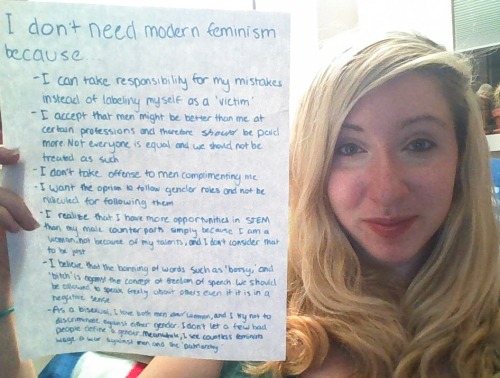 Picture  – Oct. 26. 2014Appendix 3 - Table 1Sentiment breakdownSentimentsI am (and you are) not a victim I strongly dislike feminists (and feminists,) they are doing it wrongFeminists don’t represent meFeminism has changed (Modern feminism is a thing)Feminism is about women and by womenFeminists ignore the real issues(like women in 3rd world countries)There’s a better termEverything isn’t rapeNumber of participants who agree391914917765SentimentsNot all men are bad or rapistsIt is not only men hurting womenI don’t hate men, (I love them/him)I have the same rights as, or better rights than, menWomen aren’t/shouldn’t be superior to menDifferences are okay/importantThere is no patriarchyRespect doesn’t come from nowhereNumber of participants who agree191615163755